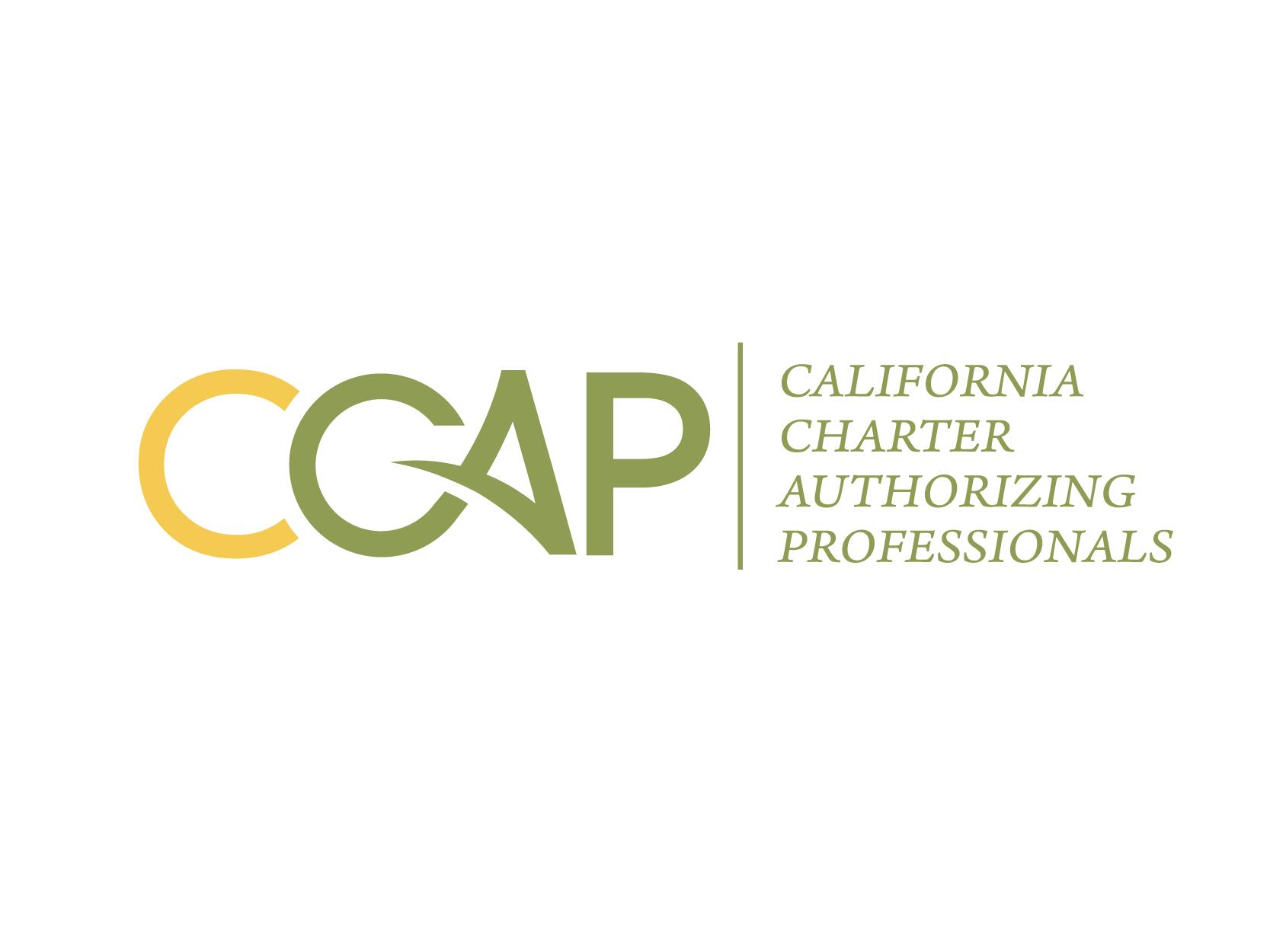 Who We AreOur MissionWe advance quality public education for all students by providing charter school authorizing professionals with the support, resources, and collective voice necessary to foster high-performing, fiscally sound, autonomous, and accountable charter schools.Our BoardOur board of directors includes professionals from school districts and county offices of education from across California with deep experience in charter authorizing and oversight. Collectively, our decades of experience include the oversight of hundreds of charter schools. Our expertise encompasses all aspects of charter school quality: educational programs and student achievement, charter governance and operations, fiscal oversight, and advancement of public purposes.Our FocusWe are charter authorizing professionals providing support to charter authorizing professionals. Our grassroots approach enables us to clearly understand how best to strengthen authorizing practices by all districts and county offices, regardless of size. We provide a collective voice for all authorizers in the field.Our StaffOur staff is critical to our mission to support charter school authorizers. They have the experience and expertise to ensure that the organization will continue to engage with a range of collaborators stateside and nationally in support of a strong overall public education system.Our WorkWe support the hundreds of authorizing school districts and county offices of education with a strong, collaborative network of professionals that provides expertise, high-quality yet accessible resources, and support. Through our members, CCAP is committed to the implementation of best practices in charter school authorizing and oversight throughout California.Contact UsOur Mailing Address:
2351 Sunset Blvd., Ste 170, Rocklin, CA 95765
Phone: 
916-244-3520
Email:
info@calauthorizers.org